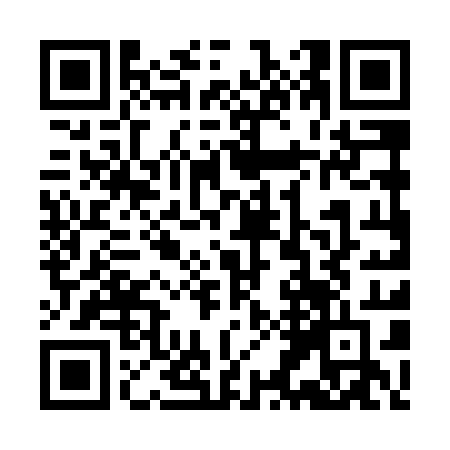 Ramadan times for Barysaw, BelarusMon 11 Mar 2024 - Wed 10 Apr 2024High Latitude Method: Angle Based RulePrayer Calculation Method: Muslim World LeagueAsar Calculation Method: ShafiPrayer times provided by https://www.salahtimes.comDateDayFajrSuhurSunriseDhuhrAsrIftarMaghribIsha11Mon5:315:317:301:164:177:037:038:5512Tue5:285:287:271:164:197:057:058:5713Wed5:255:257:251:154:207:077:078:5914Thu5:235:237:231:154:217:097:099:0215Fri5:205:207:201:154:227:117:119:0416Sat5:175:177:181:154:247:137:139:0617Sun5:145:147:151:144:257:147:149:0818Mon5:115:117:131:144:267:167:169:1019Tue5:095:097:101:144:277:187:189:1220Wed5:065:067:081:134:287:207:209:1521Thu5:035:037:051:134:307:227:229:1722Fri5:005:007:031:134:317:247:249:1923Sat4:574:577:001:124:327:267:269:2224Sun4:544:546:581:124:337:287:289:2425Mon4:514:516:551:124:347:307:309:2626Tue4:484:486:531:124:357:327:329:2927Wed4:454:456:501:114:367:337:339:3128Thu4:424:426:481:114:377:357:359:3329Fri4:394:396:451:114:387:377:379:3630Sat4:364:366:431:104:407:397:399:3831Sun4:324:326:401:104:417:417:419:411Mon4:294:296:381:104:427:437:439:432Tue4:264:266:351:094:437:457:459:463Wed4:234:236:331:094:447:477:479:484Thu4:204:206:301:094:457:487:489:515Fri4:164:166:281:094:467:507:509:546Sat4:134:136:251:084:477:527:529:567Sun4:104:106:231:084:487:547:549:598Mon4:064:066:211:084:497:567:5610:029Tue4:034:036:181:074:507:587:5810:0510Wed3:593:596:161:074:518:008:0010:07